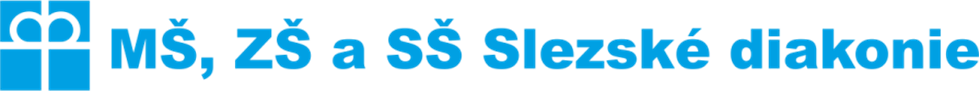 Mateřská škola, základní škola a střední škola Slezské diakonievyhlašuje výběrové řízenína poziciUčitel SŠ praktické jednoleté a dvouletépro odloučené pracoviště v OstravěŠtramberská 2871/47, 703 00 OstravaPožadujeme požadavky na vzdělání podle zákona č. 563/2004 Sb., o pedagogických pracovnících: §7 (2) nebo §8 (2)Zaměření na fyzioterapii nebo ergoterapii výhodouPraxe ve zdravotnictví výhodouPraxe speciálního pedagoga výhodouZnalost práce na PC: internet, MS Office (word, excel, power point, outlook)Spolehlivost, odpovědnost, loajalituPozitivní vztah k práciKladný vztah ke křesťanství Kladný vztah k lidem s postiženímTrestní bezúhonnostPraxe v oboru vítánaNabízímePráci na plný úvazek: 40 hodin týdněMzdové podmínky: od 32 120,- Kč + osobní a zvláštní příplatek Práci v přátelském kolektivuPokud Vás nabídka zaujala, zasílejte svůj motivační dopis a životopis na email: j.niemczykova@skolasd.eu (kontaktní osoba: Ing. Jana Niemczyková) Požadované informace v životopise: jméno a příjmení, datum narození, bydliště, e-mailová adresa, tel. kontakt, vzdělání a dosavadní pracovní zkušenosti. Vybraní zájemci budou kontaktováni a pozváni k výběrovému řízení na určitou hodinu prostřednictvím e-mailu.V rámci výběrového řízení bude Mateřská škola, základní škola a střední škola Slezské diakonie zpracovávat Vaše osobní údaje za účelem výběru vhodného zaměstnance a sjednání pracovní smlouvy na pozici učitele SŠ praktické jednoleté a dvouleté. Vaše osobní údaje budou zpracovávány pouze v rozsahu nezbytném pro provedení opatření zahrnující vzájemná jednání a vyhodnocení ze strany naší školy před sjednáním pracovní smlouvy. Mezi tyto zpracované osobní údaje patří jméno a příjmení, datum narození, bydliště, e-mailová adresa a tel. kontakt, vzdělání a dosavadní pracovní zkušenosti. Vaše osobní údaje budeme zpracovávat pouze po dobu výběrového řízení. Při zpracování Vašich osobních údajů dostatečně zabezpečíme jejich ochranu a nebudeme je předávat žádné jiné právnické ani fyzické osobě. V souladu s příslušnými právními předpisy Vás dále informujeme, že máte právo na přístup ke svým osobním údajům u naší školy, dále máte právo vznést u naší školy námitku ohledně zpracování Vašich osobních údajů je Úřad pro ochranu osobních údajů (www.uoou.cz), na který se také můžete obrátit se stížnosti. 